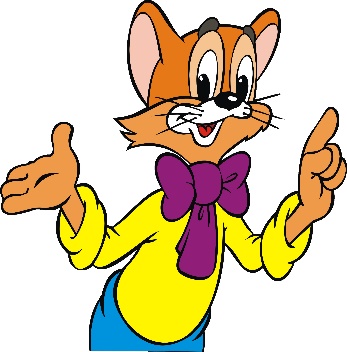 Памятка для родителей«Советские мультфильмыили как провести досуг с ребёнком»Уважаемые родители!Современные дети очень много времени проводят у экрана телевизора, однако далеко не все мультики полезны для детской психики. Вкусы наших деток необходимо формировать с раннего детства. Вряд ли для этого подойдут черепашки-ниндзя либо человек-паук, на таких мультфильмах всесторонне развитую личность вырастить крайне сложно. Поэтому будет лучше, если ребёнок будет смотреть старые и добрые советские мультики. Такие мультфильмы научили добру не одно поколение. В них присутствует столь важный воспитательный элемент, хорошо прослеживаются многие поговорки и пословицы, так как именно они находятся в основе советских мультипликационных фильмов. К примеру: "Дружба - великая сила", "Один за всех и все за одного", "Побеждай зло добром" и т.д. Поэтому предлагаем Вам провести приятное время в компании со своим ребёнком за просмотром добрых советских мультфильмов, которые мы думаем непременно будут поучительными и полезными. Перечень предлагаемых мультфильмов для просмотра:Аленький цветочек. (по С.Аксакову)Двенадцать месяцев (по С.Маршаку)Конёк-Горбунок. (по П.Ершову) (1975 г.)Приключения Буратино. (по А.Толстому)Синеглазка; Снегурочка. (по А.Островскому)Гадкий утёнок, Дикие лебеди, Русалочка. (Walt Disney)Свинопас; Снежная королева; Старый дом. (Ю.Норштейн)Сказка о золотом петушке; Сказка о мёртвой царевне и семи богатырях; Большой секрет для маленькой компании; Вовка в тридевятом царстве; Времена года. (Ю.Норштейн)Встречайте бабушку; Глаша и кикимора; Голубой щенок; Девочка в цирке; Девочка и дельфин; Девочка и слон. (по А.Куприну)Дождливая история (про кошку, которая выросла под дождем)Дорожная сказка; Дудочка и кувшинчик; Заячий хвостик;Золотая антилопа; Ивашка из Дворца пионеров. Нехочуха; Летучий корабль .Наш друг Пишичитай (серия – 3 м/ф) .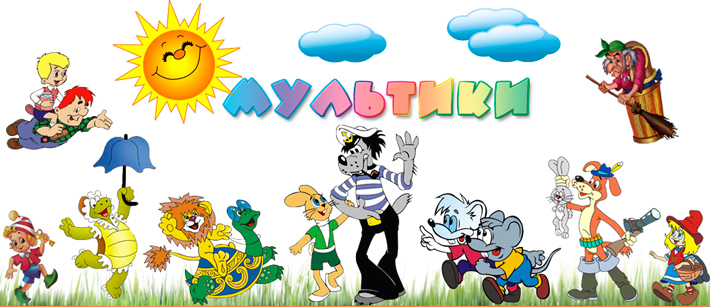 